https://www.kulturni-noviny.cz/nezavisle-vydavatelske-a-medialni-druzstvo/archiv/online/2020/3-2020/antropolog-styrsky-za-koronavirus-muze-tradicni-cinska-(ne)hygiena-za-krizi-na-ose-iran-jemen-zase-pruliv-bab-al-mandabč.3/2020 Kulturní novinyAntropolog Štyrský: Za koronavirus může tradiční čínská (ne)hygiena, za krizi na ose Írán-Jemen zase průliv Bab-al-Mandab Tomáš Koloc 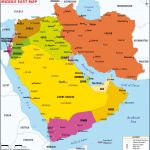 První část rozhovoru o aktuálních mezinárodních otázkách s předním českým znalcem politické geografie Doc. Jiřím ŠtyrskýmPane docente, začněme od nejaktuálnější události. Minule jsme si vyprávěli o vyspělosti dnešní Číny, která kupříkladu oproti Indii (jež to nedokázala ani na polovinu) za dvacet let snížila chudobu na svém území na jednu třicetinu, a stejně se jí vede s rozvojem gramotnosti, technikou, cestováním, studiem mladých v zahraničí. Teď tady ale z Číny máme koronavirovou aféru…Ano, to všechno mají, ale mají taky Achillovu patu v podobě pro nás nepředstavitelné hygieny. Moje dcera byla jako tlumočnice na olympijských hrách v Pekingu. Technika lepší než v Japonsku, ale záchody na tyfovou pandemii a tržiště se shnilým masem… V záběrech z Wu-chanu tržiště ukázali a všechno je jasné. Ačkoli jsem zcestoval skoro celý svět, pro tuhle okolnost bych do Číny nikdy nejel.Jaká je podle vás prognóza?Myslím si, že z toho pandemie nebude, zůstane to problémem Číny a jihovýchodní Asie. Zastaví to ale příliv čínských turistů, kterých se jen v České republice ročně objevily statisíce a některé naše firmy na nich byly závislé. Pokud to bude mít nějaký pozitivní důsledek, tak ten, že se Čína nad svým vztahem k hygieně zamyslí a trochu s tím pohne kupředu – čímž myslím jinak, než stavbou nemocnice za dva dny, což je samozřejmě potěmkinský nesmysl.Viděl jsem nedávno v Praze skupinu čínských turistek (které pro jejich hlučnost, podobnou porevoluční hlučnosti výprav z východní Evropy na západě, už od jiných asijských turistů rozeznám) a byl to výjev trochu jako ze surrealistického filmu. Třicet velmi dobře oblečených žen, ale všechny ve stejném oblečení: kabáty, doplňky, boty. Dělalo to na mě dojem, že je to stejnokroj, kterým je vybavují na letišti…To určitě ne, ale to společné oblékání je dáno jednak tím, že každý kdo má odjet za hranice, musí splnit určitá kritéria sociální úrovně - a jednak tradiční uniformitou, která je v Číně od doby Mao Ce-tunga. Teď ale takový výjev u nás pravděpodobně nějakou dobu neuvidíte.Ano, koronavirus paradoxně dokonal to, co načal pražský primátor Hřib, když se po jeho výrocích ČLR rozhodla zrušit přímé letecké spojení Peking-Praha. Toto spojení má být nicméně nahrazeno přímým spojením s Tchaj-pejí, což pokládám za dobré, protože Tchaj-wan pro mě představuje onu „lepší Čínu“, která (částečně i vlivem pokroku v ČLR) ve které panuje stejný pokrok jako v ČLR, ale vedle toho v něm po desetiletích ultrapravicové diktatury (která byla v letech studené války zrcadlovým odrazem ČLR, čímž obojí Čína udržovala model, který dodnes existuje v severní a jižní Koreji: v severní stalinismus, v jižní fašismus) panuje liberální demokracie, která je v důsledku možná sociálnější, než režim v dnešní ČLR… Otázka je, jestli Tchaj-wan pro nás také nebude v „karanténě“, což se dá očekávat, protože dnes první oběť ohlásil demonstrující Hongkong, do roku 1997 britská kolonie, které Peking pomalu odnímá samosprávu. Mimochodem je zajímavé, že ani v téhle souvislosti, ani v souvislosti s koronavirem zatím nepadlo jméno vedlejšího Macaa, které, jsa do roku 1999 kolonií Portugalska, je v podobné pozici.Mlčení o Macau má svůj důvod: Macao je herna světa (ale odlehlejší, a tím i diskrétnější než Monte Carlo nebo Las Vegas), kde mají všichni své podniky a všichni si tam jezdí zahrát, a tak na udržení jeho statu quo má zájem i ČLR. Co se týká případné „karantény“ Tchaj-wanu; to by se projevilo i na naší fakultě, protože máme s Tchaj-wanem výměnu, naši studenti jsou v Tchaj-peji a jejich studenti jezdí sem. Co se týká přestřelky primátora Hřiba s ČLR, ten začal sporem o tak zvanou „politiku jedné Číny“, který začal v letech 1945–49, kdy se Čankajškovi vojáci a uprchlici přemístili na Tchaj-wan, který prohlásili nikoli samostatnou republikou, ale centrem budoucího boje za jednotnou „demokratickou“ Čínu, kterou požadují v ještě rozsáhlejších hranicích, než má současná ČLR. Tím pádem jsou vlastně „obě Číny“ zastánkyněmi politiky jedné Číny, protože i demokratický Tchaj-wan uznává fakt, že Tibet nikdy v dějinách nebyl samostatný. (Když budeme jeho knihy číst pozorněji, zjistíme, že to vlastně uznává i dalajláma.) Otázkou tedy spíš je, kdo bude v budoucnu u kormidla kormidla oné „jedné Číny“… V tom smyslu se ale neodvažuji cokoli prognózovat, ba i cokoli si o tom myslet, protože na to v tuto chvíli nemám dostatek informací.Vraťme se tedy v čase k další události, k 3. lednu, kdy byl na letišti v Baghdádu zabit íránský generál Kásim Sulejmání. Co si o tomto kroku myslíte?Že to byl od amerického prezidenta Trumpa stejně nesystémový krok jako o několik dní později přišedší plán na samostatnou Palestinu. Faktem je, že Írán chce hrát dominantní úlohu na celém Blízkém východě a má na to: má ropu, přímý kontakt se dvěma (Kaspické moře a Arabské) a mocenský kontakt s dalšími dvěma (Středozemní a Rudé) moři. Jako velmoc šíitského směru islámu s poklesem moci šíitského prezidenta Bašára Asada ztratil jasnou hegemonii v Sýrii, ale velice zásadně ovlivňuje Irák, o němž dnes není jasné, zda tam vládnou šíiti nebo sunniti. Akt zabití generála íránské tajné služby v Iráku byl od Američanů zřejmě bouchnutím dveřmi s poselstvím: „Nemyslete si, že si tu po našem odchodu budete dělat, co chcete!“ Stejným přetahováním mezi jasným hegemonem v oblasti, „správcem“ šíitského islámu Íránem, a Saúdskou Arábii, tedy „správcem“ sunnitského islámu, je válka v Jemenu. Aktéři jsou tu jasní: na jedné straně jsou chudé severní šíitské kmeny, vedené jemenským premiérem s podporou Iráku, na straně druhé bohaté sunnitské přístavy jihu, vedené prezidentem s podporou Saúdské Arábie. (Toto dělení se mimochodem kryje dělením z dob studené války, kdy byl Jižní Jemen v letech 1967–1990 komunistickým státem.) Jemen, to jsou historicky dějiny a káva, ale o co tu jde dnes, je přístup ke strategickým přístavům, jako jsou Aden a Hudajda a k úžině Bab-al-Mandab, odkud je kontrolován vjezd a výjezd lodí z Rudého moře do Arabského moře a naopak, a kam ústí ropovody vedoucí do Saúdské Arábie. Ty by Írán rád kontroloval.Můj kamarád se teď vrátil z dovolení v sousedním Ománu a rozplýval se nad jeho kultivovaností a nad nestrojeným žalem lidu, když tam právě v té době zemřel panovník.I já jsem k této zemi chtěl něco říct. Právě díky dobrým vztahům s Ománem Írán už dnes kontroluje Hormuzský průliv, kterým proplouvají lodě z a do Perského zálivu (průliv tak úzký, že když tam potopíte tři lodi napříč, tak už se tam nic nedostane). Tím, že Omán vyznává zvláštní druh islámu (tzv. ibádíju, která tamní obyvatelstvo neřadí ani k šíitskému ani k sunnitskému islámu) dokázal vyjít s oběma regionálními velmocemi (Íránem i Saúdskou Arábií), a tak si zřejmě podobnou občanskou válku ušetřil. Já jsem v Ománu byl, a obdivoval jsem už bývalého sultána Kábuse, který byl v čele státu od roku 1975 a udělal ze země pragmatický stát, nábožensky tolerantní, s vysokým podílem žen na státní správě a turistickou velmoc (žije tam dokonce i jeden Čech, který tam provozuje vlastní cestovku), následkem čehož po jeho smrti 10. ledna vypukl v zemi opravdu smutek. Je ale třeba se poklonit i jeho nástupci Hajsámovi, který v zemi udržuje naprostý náboženský a turistický klid, tak odlišný od sousedního Jemenu, kam – kdybyste tam chtěl jet – vás už nikdo ani nepojistí. Jemen dneška, to je cholera, hlad, nouze a mizérie. Aby se Jemen zase zvedl, na tom by mělo záležet takovým organizacím jako je třeba Liga arabských států. Především by si ale za jeden stůl měla sednout Saúdská Arábie s Íránem.Existují vůbec islámské země s principiální perspektivou rozvoje?Já jsem kromě Ománu navštívil ještě dvě další islámské země, Maroko a Jordánsko, a po zkušenostech z nich myslím, že perspektivní jsou. Každá z jiného důvodu. Severoafrická muslimská arabsko-berberská identita je jiná, než ta na Arabském poloostrově, a já na jednotu Maghrebu (Pozn. red. arabsky Západ: myšleno muslimská severní Afrika.) dost věřím, s jedinou výjimkou: Libye, která je dnes už zcela zničená. Tuhle (a v poslední době nejen tuhle) část Arábie symbolizuje Egypt, který v ní sehrává podobnou roli, jako má v hispánské Americe Mexiko: nejlidnatější, nejbohatší kultura, která táhne celý region. Tam se dnes silně projevuje i předislámská kulturní minulost Egypta (stejně jako se v dnešním Íránu projevuje jeho třítisíciletá kultura). Hodně teď čtu egyptologa Miroslava Bártu, a on říká, že mladí Egypťané jsou přece jen jiného založení, než ta stará vojensko-průmyslová parta – ale nikoli směrem do fundamentalismu. Jejich ideál je v zásadě západní prosperita, které chtějí dosáhnout studiem, což je žene do zahraničí, kde na rozdíl od jiných Arabů primárně nešíří islám, ale inspirují se. Pokud jim jejich vláda vyjde vstříc, bude se na Egypt do budoucna možné spolehnout.Musím potvrdit, že jsem přesně takového Egypťana potkal u nás v Hradci Králové. Je z nijak zvlášť bohaté středostavovské rodiny, a při studiu lékařství si při svém fenomenálním talentu, který mu umožňuje během jednoho semestru se naučit řeč tamní země (v Kazachstánu se například dokonale naučil ruštinu) přivydělává jako překladatel. Potkal jsem ho těsně po jeho příchodu k nám, úplně mě zasypal řadou otázek na naše reálie a okamžitě projevil zájem učit se česky (což je v ostrém kontrastu s řadou jeho mně známých vrstevníků především z USA a Ruska, kteří u nás žijí léta a ještě neprojevili zájem ani o to, jak se řekne „dobrý den“).No vidíte – vnímáte to i tady. A co se týká Jordánska, tam zase platí že jaký pán, takový kmán: pokrok rozhýbává zejména vládnoucí dynastie Hášimovců, která v minulosti už vládla v Sýrii i v Iráku, kde ale byla svržena levicovou stranou Baas. Je to dynastie silně sekulární, královna Ranija vystudovala v Egyptě krizový management, nosí hidžáb jenom když jde k nějakému původnímu kmeni, jinak nosí džíny a vysoké podpatky, a její manžel Abdalláh je voják, který se po vzniku Islámského státu nemilosrdně postavil do čela války proti téhle teroristické organizaci.Po rozhovoru s Václavem Svobodou, který se před třemi lety těsně před druhou volbou prezidenta Rúháního vypravil do Íránu (byl také publikován v KN), jsem začal uvažovat o tom, proč je v našich médiích opakovaně pranýřován pouze Írán, který i se svým fundamentálním zřízením občanům např. povoluje čtyři náboženství (kromě islámu i křesťanství, židovství a tradiční zoroastriánství), ale o poměrech v jeho rivalu, Saúdské Arábii, která nic takového nepovoluje a co do zřízení je na tom v zásadě daleko hůř, se skoro nepíše. Přemýšlím proč. Jen proto, že Saúdská Arábie je spojencem USA, tedy vlastně i naším? Četl jsem, že vámi zmínění Hášimovci, jejichž rod sahá až před proroka Mohameda, a tudíž už měli šanci si v pozicích vládnoucích hlav projít nějakým vývojem, původně měli v době vzniku Saúdské Arábie ve 30. letech od Společnosti národů dostat dnešní Saúdskou Arábii, ale dostali ji Saúdové, rod šejků, který vynikl až v 18. století, před ropným boomem. Proč myslíte, že dnes zemi svatých míst islámu nevládnou liberální Hášimovci, kteří by na to z titulu své příbuznosti s Mohamedem měli i větší historické právo?Začnu od konce: Dnešní Saúdská Arábie (na níž leží takové neodčinitelné chyby jako kauza tamního novináře Džamála Chášukdžího, který byl zabit a rozčtvrcen na saúdském generálním konzulátu v Istanbulu) se bez mezinárodního ideálu (jímž se vyznačuje třeba zmíněné hášimovské Jordánsko) rozhlíží po světě – co Amerika, co Rusko, co Evropa – a „islámsky chytře“ se orientuje. Tu povolí ženám řídit auta, tu přijmou lidi, kteří se evropsky oblékají, ale na své středověké tradice si sáhnout nenechají – právě naopak: po pádu tuhého režimu ve východní Evropě lze říci, že si kupují tradiční evropské muslimy: jsou už skoro majiteli celé islámské Bosny a silně sponzorují třeba i islámskou menšinu lipeckých Tatarů, kteří od 14. století žijí na polsko-litevsko-běloruském trojhraničí. A prezident Trump, který se věru příliš nevyzná v největším gordickém uzlu dnešního světa, Blízkém východě, se kupodivu skvěle vyzná v jednom: jak Saúdské Arábii prodávat zbraně.Ptáte-li se mě, proč namísto Saúdské nebyla radši založena Hášimovská Arábie, pak vám povím, že nebyla založena ze stejného důvodu, proč nikdy nebyl založen samostatný Kurdistán: ze strachu o tamní západní investice…Dokončení rozhovoru o zmíněném (nejen Tureckem okupovaném syrském a Spojenými státy opouštěném iráckém) Kurdistánu, ale i Turecku, islámské západní Africe a dalších zemích, najdete v příštím čísle KN. Kulturní noviny č.4/2020Antropolog Štyrský: Řešení pro Kurdistán i celý Blízký východ? Kdo je najedený, není radikální. Tomáš Koloc 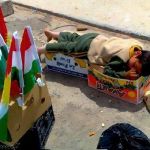 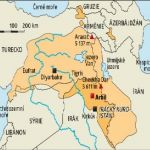 Dokončení rozhovoru z minulého čísla o aktuálních mezinárodních otázkách s předním českým znalcem politické geografie Doc. Jiřím Štyrským.Na přelomu minulého a současného roku jsme zaznamenali další dvě události, které změnily mapu Blízkého východu: vpád Turecka do syrského Kurdistánu a prohlášení USA o stažení se z Iráku, a tedy i z iráckého Kurdistánu. Dřív, než si k nim něco řekneme, bychom si ale asi měli nastínit fenomén Kurdistánu jako takového.Kurdistán je opravdu fenomén. Jde o území rozlohy Švédska, uprostřed nějž leží nejstarší doklad lidské religiozity: Göbekli Tepe z 9. tisíciletí př. n. l. Dnešní Kurdistán pak historicky stojí na tradicích městských států, jako byly Mitanni či Urartu, které existovaly 500–1500 let let před naším letopočtem. Poslední archeo- a antropologické nálezy dokonce hovoří o zvláštním neandrtálském typu pod Araratem, takzvaných květinových lidech. Starověcí Médové, lid indoevropské jazykové rodiny jako my, kteří zde měli říši v 7. století př. n. l., slovem Kurd označovali „Silného“. Tato říše, jediný trvalý kurdský stát (který na tomto území vystřídal říši Asyřanů) bohužel vydržela jen sto let a ovládli ji z východu Peršané, následně ze západu Alexandrovi Makedonci a Římané, a na přelomu 4.–5. století našeho letopočtu se na tomto někdejším asyrském a médském území rozkládalo Arménské království, které sahalo až ke Středozemnímu moři. Všechny tři národy: kurdští potomci Médů, semitští Asyřané a indoevropští Arméni (dva poslední byly mimochodem první národy, které zavedly křesťanství ve státním měřítku a navzdory staletím islamizace se je dodnes uchovaly) se pak stali menšinami na tomto území postupně ovládaném Byzantinci, Araby a nakonec, od 13. století, osmanskými Turky, kteří na území mezi Evropou a Asií přišli ze Střední Asie.Jak si stáli Kurdové za Osmanské říše?Kurdistán byl provincií, ze které pocházel například Kurd Saladín, který založil rod, jenž po dvě staletí vládl celé oblasti mezi Asií a Afrikou. V Jeruzalémě, odkud vytlačil křižáky, narazil na anglického krále Richarda Lví Srdce, který vedl třetí křížovou výpravu, a protože se stále drželi v šachu, uzavřeli dohodu, díky níž je dodnes křesťanský poutníkům přístupný Boží hrob. Snad by ještě stálo za zmínku, že Saladinovým osobním lékařem byl slavný Maimonides, zakladatel židovské filosofie.Závěr Osmanské říše byl bohužel tragický. Mladoturecké hnutí – především po vzoru buršáckého hnutí v tehdejším nově sjednoceném Německu – od 70. let 19. století zemi ležící na třech kontinentech, která byla řízena dynastiemi nejrůznějších národů (díky čemuž ještě dnes v někdejší turecké Bosně najdeme menšiny kavkazských Čerkesů či španělsky mluvících Sefardů a v jižním Egyptě zase islamizované potomky Maďarů) silně znacionalizovalo, což nakonec vedlo k legendární první masové genocidě, při níž byla těsně před rozpadem Osmanské říše, během první světové války, zlikvidována téměř kompletní asyrská a arménská menšina v počtu 1,5 milionu lidí, protože Turci se u těchto křesťanských národů obávali spolupráce se sousedním Ruskem. Na genocidě se bohužel silně podíleli sami menšinoví Kurdové, kteří už tehdy byli většinově muslimové – a jak už bylo řečeno, nárokovali si zhruba stejné území jako jejich vyhlazení konkurenti. Přesto je to území dodnes nazýváno jak Kurdistán, tak někdy i Asýrie či historická Arménie. Vždyť - jak už to tak na Blízkém východě bývá – arménská posvátná hora Ararat, na které podle legendy zakotvil se svou Archou biblický Noe, se kryje s kurdským posvátným sídlem Urartu. Dnes bohužel nepatří ani jedněm, ani druhým, nýbrž Turkům...Po rozpadu Osmanské říše Kurdové, ale, pokud vím, měli šanci na vznik samostatného státu…Během první světové války o tom dohodové mocnosti uvažovaly. Tehdejší plán byl, aby i maloasijské Turecko úplně zmizelo a aby se rozdělilo mezi vítězné mocnosti: Británii, Francii, Itálii – a Turecku mělo zbýt jen nepatrné zázemí mezi Ankarou a Černým mořem. Nakonec si ale řekli, že odstoupení dvou třetin osmanských území (v severní Africe a na arabském Blízkém východě) stačí, což ovlivnil i turecký zástupce na jednáních Kemal paša, který po zřízení republiky jako její prezident přijal jméno Atatürk. Rusku původně měla připadnout „Velká Arménie“, kde už ale – jak řečeno – po válce skoro žádní Arméni nezůstali. Problém byl, že na konci války Rusko svrhlo cara, z války odstoupilo a proběhla v něm bolševická revoluce. Kurdský předák Mustafa Barzání začal jednat se sovětským Ruskem o budoucnosti nezávislého Kurdistánu s ruskou podporou, toho se ale Západ lekl – a tak vzniklo dnešní rozdělení Kurdistánu mezi východ Turecké republiky, nově zřízené arabské státy Sýrii a Irák a perský Írán, plus tradiční kurdské menšiny v sovětské Arménii, Gruzii a v Náhorním Karabachu. Tam sovětská vláda ve 20. letech dokonce na čas zřídila kurdskou autonomní jednotku zvanou Rudý Kurdistán, když ji ale po pádu SSSR chtěli místní Kurdové obnovit, zabránila jim v tom arménská armáda, která region okupovala. Mimochodem: prezident autonomního iráckého Kurdistánu se jmenuje Masúd Barzání – a je z onoho prvního rodu, který před sto lety usiloval o samostatnost.Jinými slovy: kurdský lid, podle odhadů 30–40 milionů lidí, kteří vykazují všechny atributy národa: jazyk, historii, kulturu, přišel ve 20. letech 20. století o poslední naději na svůj národní stát.Podle toho, co vím, se Kurdové od ostatních národů regionu výrazně liší jednak tím, že je pro ně příslušnost k národu víc než příslušnost náboženská, a pak taky silným důrazem na komunitární život, klasicky řečeno, levicovostí. Kupříkladu v syrském Kurdistánu, Rožavě, jsou obce, které jsou – včetně veškerého místního majetku – spravovány komunitními radami.Je to pravda; ať už jsou Kurdové muslimové, křesťané, zoroastriáni nebo jezídi (což je speciální kurdské vyznání, vycházející z perských, ale i muslimských a křesťanských tradic), vždycky jsou především Kurdové. S tou levicovostí je to taky pravda, s jedinou výjimkou, a tou jsou íránští Kurdové, kteří jsou naopak velice konzervativní. Já sám jsem poznal turecké Kurdy, když jsem se v jejich kraji toulal kolem bavlníkových polí a šel jsem se podívat, jak bavlna sklízí. Jsou i na pohled jiní, než Turci: mají krásné kudrnaté vlasy a většinou černý plnovous. Říkali mi, že kdo se skloní, ten svým kurdstvím moc netrpí. Jeden z nich mi řekl: „V Evropě máte Cikány, my jsme pro Turky totéž: říkají nám horští Turci a jsme používáni k méně kvalifikovaným pracem“. Přitom kolik už bylo filosofů, spisovatelů, dokonce i prezidentů kurdského původu – jen o své identitě museli mlčet. V tomhle je jejich pozice zase poněkud podobná evropským Židům. Podobně na tom jsou Kurdi v Íránu a donedávna i v Sýrii… Když ale mluvíme o tom Kurdistánu velikosti Švédska, je třeba říct, že jeden jeho kus velikosti Estonska je na tom výrazně jinak, a to je irácký Kurdistán, který měl autonomii už na konci vlády Saddáma a po jeho pádu jde o kvetoucí zemi, kde je HDP 7,7 tisíc dolarů, což je víc, než má většina afrických nebo asijských postsovětských zemí, a totéž, co mají země v Jižní Americe. Pokud by jim Irák (který má ostatně od pádu Saddáma už třetího prezidenta kurdského původu, počínaje Džalálem Talabáním z rodu kurdského národního básníka Rizy Talabáního) a velmoci nechali jejich ropné vrty a obchodování s ropou, byla by šance na vznik nového Ománu na Středním východě.To zní pěkně, ale jak reálné je to v době, kdy americký prezident Trump potvrdil úmysl stáhnout své jednotky z Iráku a turecký prezident Erdogan tentokrát už s podporou jak Západu, tak Ruska, pronikl do syrského Kurdistánu pod záminkou, že tam chce vystěhovat uprchlíky ze Sýrie a Iráku - ale není tajemstvím, že mu jde především o pacifikaci kurdských hnutí v okolních zemích a že několik jeho oddílů v minulosti už překročilo i hranice Iráku – potažmo iráckého Kurdistánu..? Přitom kurdský národ by si naopak zasloužil všestrannou podporu světového společenství, protože když se na Blízkém východě objevil Islámský stát, opustily tisíce Kurdů žijících na Západě třeba už ve druhé generaci svůj zavedený život, prodaly majetek, zakoupily za něj zbraně a šly do Levanty bojovat za osvobození regionu z rukou ISIS…Tady je třeba rozlišit. Ti, kteří s tím obrovským nasazením osvobodili kraj od ISIS, byli pešmergové, neboli v překladu na smrt jdoucí, jednotky, které si skutečně zaslouží naši poklonu. Třetina z jejich bojovníků jsou ženy, což má ten smysl, že se muslimští fundamentalisté bojí s pešmergy bojovat, protože být zabit ženou podle jejich věrouky znamená být vyřazen z ráje. Mezi nimi mimochodem strávila určitou dobu moje bývalá studentka, dnes novinářka Lenka Klicperová, která je neskutečně odvážná a skvěle své věci rozumí.Jiná věc je PKK, Strana kurdských pracujících, která funguje jako fungovávala irská Sinn Féin, která taky měla svou Irskou osvobozeneckou armádu. Oni jsou zkrátka na extrémním pólu, dělají teroristické akce a turecká vláda, která se domákne, že k nim patří někdo z určité vesnice, tam vystřílí lidi – a vzniká krvavý kolotoč bez konce. A Erdogan dělá mezi pešmergy a PKK rovnítko a klidně si řekne: „Zpacifikuju v Rožavě (syrském Kurdistánu) pešmergy všeho druhu a otevřu tím cestu pro dva miliony Syřanů, aby se mohli vrátit“. Pešmergům v Rožavě se podařilo zlikvidovat bojovníky Islámského státu a desetitisíce z nich se dostaly jako zajatci do Turecka. Dnes už je více méně jasné, že Erdogan je dnes používá proti těm, kteří je předtím přemohli.Tím ale jinými slovy říkáte, že Erdogan se chová jako Islámský stát, rozdíl je jen v tom, že jako hlava mezinárodně uznaného státu, navíc člena NATO, má nepoměrně větší možnosti své vyhlazovací techniky mezinárodně-politicky zhodnotit. Už několikrát jsem psal o svém údivu nad tím, že Turecko, pachatel první mezinárodní genocidy, kterou udělalo třicet let před Německem, nebylo stejně jako Německo denacifikováno, ale bylo mu dokonce dovoleno, aby si udělalo zákon, podle něhož je každý, kdo si o této genocidě troufne mluvit, potrestán. Když u téhle metafory zůstanu, jeho vpád do Sýrie je něco jako byl za druhé světové války německý vyhlazovací vpád do Běloruska, a jeho vyhlazování kurdských vesnic za to, že „byly spojené s teroristy od PKK“ je totéž jako vyhlazení Lidic a Ležáků. Jenže Spojenci Německo porazili a ono dodnes prochází procesem očištění od vin nacismu. Turecké řešení spíš připomíná obrat Německa, kterému by byl po úspěšném atentátu na Hitlera ponechán Wehrmacht a Sudety, a kde hlava státu, admirál Dönitz, s posvěcením Spojenců, do míst po vystřílených Češích usazuje Němce (= Erdogan bývalá asyrská a arménská města osidluje turkickými uprchlíky a gastarabajtry ze Střední Asie). Dle vnitřního německého zákona o tom (stejně jako o holocaustu) ale nesmí ve státě nikdo mluvit, a když o tom někdo promluví na mezinárodní úrovni, hrozí mu turecký Dönitz mezinárodními problémy a burcuje v jeho zemi své místní Henleiny (viz turecké demonstrace ve Vídni či Berlíně z Erdoganova podnětu). A metafora toho, že Erdogan využívá zajatce z ISIS na okupaci kurdských území v Sýrii? Dönitz z blahovůle Spojenců s pomocí propuštěných zajatců z řad SS likviduje slovanské partyzány, kteří Spojencům na okupovaném území pomohli vyhrát válku… Opravte mě, jestli se mýlím.Ano. Je to tak. A americký prezident Trump si v této situaci řekl: nechám je, ať se trochu poperou, a nechal je v tom i tradiční ochránce Kurdů, Rusko. Ale abyste to nevnímal tak ostře, musím k tomu něco dodat: Vycházejme z toho, že daná situace je fakt. Je strategie PKK ještě dnes k něčemu dobrá? Vezměme si za příklad irácké Kurdy, kteří jsou dnes schopni moderního hospodářského života, a zároveň neškodí kurdské pověsti ultralevičáctvím. Je možné, že vůdci tureckých Kurdů nemůžou jinak, ale co kdyby ze svých požadavků poněkud slevili, jako to udělali iráčtí Kurdové, kteří se v letech 1991–92 po té strašné genocidě otravnými plyny už za Saddáma nadechli, začali hospodařit, a dnes mají 7700 dolarů hrubého domácího produktu na hlavu? PKK by se měla změnit. Neříkám vyjít vstříc dál než na půl cesty, ale aspoň tam. Umožnit mezinárodní debatu.A není postoj PKK dán třeba i tím, že Turecko má hrubého domácího produktu na hlavu skoro devět tisíc – ale kurdské „lopaty“ (mluvil jste o odsuzování národa k manuální práci) z toho nic nemají?I to je možné. V zemích, kde chudí z vysokého domácího produktu nic nemají, je to číslo vlastně irelevantní. Ve chvíli, kdy jsou lidé najedení, nejsou radikální. A tohle Střední východ, který s evropskou kulturou neprošel vývoj ke státu sociálního smíru, nechápe. Pořád ještě je to většinou kultura, kde jeden má všechno a druhý nic, a nechápe, že když je někde bohatství, mělo by se to projevit na tom posledním, a že jen člověk, který zbohatne, slyší na nějaké demokratické zásady. V tom nepochopení ale bohužel není sám…To je podle mě ostatně i jeden z důvodů nikdy nekončící krize v Palestině: zatímco bohatnoucí Německo a Rakousko se po válce okamžitě postaraly o Němce odsunuté z východní Evropy, i v „osvícenějších“ státech, jako je ARABSKÉ Jordánsko, dodnes žijí rovněž ARABŠTÍ Palestinci (kteří byli z Izraele vyhnáni ve stejné době jako východoevropští Němci) už v bůhvíjaké generaci stále ve strašných podmínkách uprchlických táborů, a Jordánsko je stále neintegruje… Nicméně podle toho, co jste mi řekl o iráckém Kurdistánu, dva blízkovýchodní národy – právě ty dva jediné v regionu, pro které je národ víc než náboženství  – tento fenomén relativně chápou a aspoň v měřítku vlastního národa toto dělení se s "vlastními posledními" provádějí: Izraelci a Kurdové. A já osobně (krom toho, že si Kurdů vážím za jejich sociální tendence, které se ostatně projevily i v solidaritě, s níž jejich pešmergové, rekrutující se z občanů zemí celéh světa, Blízkému východu odpomohli od ISIS) vidím v kurdském národě ještě jedno pozitivum: V době, kdy Erdogan hitlerovským stylem zvedá páté kolony už nejen Turků, ale i jiných muslimů v Evropě, jsou tu kurdští muslimové, kteří zároveň dokážou zvednout protidemonstraci, v níž se zasazují i o nás, o Evropu, o zachování její demokratické kultury. Pokud by tedy dnes někdo měl být mezinárodním mluvčím muslimů, pak z mého pohledu Kurdové…To je legitimní pohled, který patří k vašemu poslání, k literátství, k aktivistickému novinářství. Z vašeho pohledu musím říct, že nynější stav (i) na Blízkém je založen na politice absurdity, kdy dotyční mocní spoléhají na to, že lidi si ničeho nevšímají, nic nevědí – a prochází jim to. To je největší hřích mezinárodní politiky i našich zahraničních vztahů. Kdo si přečetl něco o Kurdistánu? Kdo si přečetl, že sedm tisíc let před egyptskými pyramidami existovalo zmíněné Göbekli Tepe, kde lid poprvé vzhlédl nad sebe a uzřel Boha? První stavba, která umožnila náboženské vnímání lidstva v tom nejelegantnějším smyslu slova! To je také základ Kurdistánu.Jako politický geograf ale musím mluvit i prozaičtěji: Vyhněme se krajnostem. Co vzbudí krajnost, vzbudí další krajnost na protipólu. Máme-li hovořit o Sýrii, Asad se politicky zmírnil. Jemu a jeho protivníkům by mělo být umožněno, aby si vyšli vstříc, stejně jako znepřáteleným stranám v Jemenu. Neustále jen dupat není řešení: Syřanů už uteklo 6 milionů, a nechce se mi ani mluvit o mém milovaném oboru, památkách, protože ISIS zničil Baalbek i Palmyru, což je ohrožení základů lidských dějin. Já pořád věřím v nápravu situace, pokud tyhle křeče odeznějí. Ale ony neodeznějí samy. Já si myslím, že ty dějiny Německa od roku 1945 do současnosti by měly být studijním materiálem, jak tlumit extremismus, jak tlumit sociální napětí. Vrátím se k vašemu opakovanému příměru: Zatímco po první světové válce Německo vítězné mocnosti srazily na zem, nepomohlo to – naopak z té bídy vyrostl Hitler. Po druhé světové válce to vítězné mocnosti udělaly úplně obráceně: poražené západní zóny Německa nakrmily až k prasknutí. Možná to byl extrém, ale podle mě by umírněná varianta téhož byla řešením i pro gordický uzel dnešního Blízkého východu.Doc. PaedDr. Jiří Štyrský, CSc. (1937) vystudoval geografii, biologii, pedagogiku a psychologii. Dnes se považuje především za antropologa. Za svůj život navštívil řadu světových zemí, přičemž se specializoval na pobyt u domorodých národů a jejich pozorování. Učí na Katedře rekreologie a cestovního ruchu Univerzity Hradec Králové a v roce 2018 získal vysokoškolské ocenění Učitel roku. Je členem rodu, z něhož pocházel i malíř Jindřich Štyrský. V roce 2017 v Kulturních novinách vyšly autorovy rozhovory s docentem Štyrským na téma přírodních národů,  migrační krize a Latinské Ameriky, a buddhistické jihovýchodní Asie.https://www.kulturni-noviny.cz/nezavisle-vydavatelske-a-medialni-druzstvo/archiv/online/2017/28-2017/prime-poznani-i-hledani-panenskych-prostoru-pokladam-za-nezbytnou-soucast-vzdelani-1-castKulturní noviny  č.28/2017"Přímé poznání i hledání panenských prostorů pokládám za nezbytnou součást vzdělání" (1. část) Tomáš Koloc 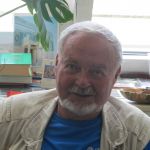 Rozhovor s geografem a antropologem Jiřím Štyrským, který nedávno oslavil osm desetiletí svého života a který slavné jméno, jež nese, povýšil stejnou prostotou a renesanční pozorností k mnoha projevům tohoto světa, jako jeho příbuzný, malíř Jindřich Štyrský. O tom, jak přírodní vědy podporují vědy společenské, o nutnosti přímého poznání kořenů života tam, kde jsou ještě k vidění, a o tom, že chudoba a utrpení rodí šlechtictví ducha.Když jsem se před osmnácti lety stal vaším studentem, na první pohled mě upoutávalo vaše příjmení a vaše nápadná shoda s malířem Jindřichem Štyrským: nerovnoběžné oční panenky. Jak je to s vaším příbuzenstvím?Příbuzenství tam je, ale spíš přes jeho partnerku Toyen. Abych začal od začátku: na měšťanské škole jsem měl kamaráda Zdeňka Berana, blázna do malířství, který byl zdatný kopista, co uměl napodobit styl starých mistrů od Rembrandta po Halse, protože studoval, jakými barvami malovali, jak to míchali, a celý duchovní proces jejich tvorby (vystudoval AVU, kde pak i učil). Díky jemu jsem získal velmi slušný přehled; později jsme přešli k impresionistům, surrealistům, Zdeněk pak pokračoval ke konceptuálnímu umění, které mě už ale neoslovilo, a navždy jsem skončil u avantgardy, u Štyrského a především u jeho partnerky Toyen, tedy výtvarnice Marie Čermínové. Ta mě oslovuje celá, včetně návrhů knižních ilustrací, obálek. Nevím, jak to popsat, co k její tvorbě a její osobnosti cítím: Je to čisté, zvláštní, je to velice originální, ale sympaticky originální, včetně toho jak žila, jak se oblékala.Narodil jsem se v roce 1937 (kdy Štyrský byl v Paříži) a bydlel jsem v Ústí nad Orlicí-Hylvátech, což byla po záboru Sudet říše, a tak se na nás vztahoval německý rasistický zákon, že je třeba do třetího kolene zjistit, jestli máte židovské předky. (Do vnitrozemí jsme se přestěhovali až pak.) Tehdy jsem se ještě jmenoval Šverák a rodina zjistila, že naši předkové byli Čtveráci z Chodska. Moje máti se pak podruhé vdala za jistého pana Chlebouna ze Smiřic, který mě adoptoval, takže jsem od roku 1945 do své svatby nesl pro změnu jméno Chleboun, což mi dost nesedělo. (Štyrský byl v té době už dávno po smrti, zemřel, když mi bylo pět let.)Já jsem se Štyrským stal až v šedesátých letech, a to takto: Bratranec Jindřicha Štyrského, můj tchán Ladislav Štyrský, železniční úředník z České Třebové, byl poslední svého rodu a měl jen dvě dcery – z nichž s tou starší jsem začal chodit. A protože tchán nechtěl, aby jeho příjmení zaniklo, tak když jsem ho šel žádat o ruku, poprosil mě, jestli bych si nevzal příjmení Štyrský.Kvůli Jindřichu Štyrskému?Verze mého tchána byla, že kvůli sobě. To bylo tak: Jindřich Štyrský byl z Dolní Čermné, tam měl statek, a místní ho tam viděli jako dědice majetku. To, že byl v Devětsilu a tvořil avantgardu, věděli Toyen, Seifert a další klasici z Prahy, ale v jeho rodném kraji tomu lidé nerozuměli, a když se s ním později, po jeho smrti, setkali v učebnicích, vlastně mu záviděli. Proto od něj jeho rodina neměla doma obraz ani knížku. Pro ně to byl ten, co "prochlastal rodinný statek", což byl u nich smrtelný hřích, který se neodpouští.A propil ho?Samozřejmě, že ho "propil". Tedy že díky penězům za něj mohl žít tak jak žil a vytvořit hodnoty, které jsou možná větší než ten statek. Že je to jméno slavné kvůli Jindřichovi, to tchán věděl. Proto nechtěl, aby zaniklo. Ale nahlas to nikdy neřekl. A já jsem byl zase rád, že jsem se tím příjmením spojil s milovanou avantgardou a Toyen.Váš přítel Zdeněk Beran se stal malířem. Jaký byl obor, který jste původně studoval vy?Studoval jsem na Přírodovědecké fakultě Vysoké školy pedagogické geografii a biologii a pak jsem si dodělával velký kurz psychologie a nakonec jsem studoval pedagogiku. To vzniklo tak, že když jsem se později dostal k partě starších geologů (z nichž někteří dodnes dělají na České geologické službě), a ti když zjistili, že mě učili špičkoví prvorepublikoví kantoři, tak mi řekli: "Ty seš vymírající druh! Dva ročníky před tebou a dva po tobě jste studovali biologii a geografii, ale k tomu ještě geologii a antropologii, kdežto před váma a po vás se už všechny tyhle obory studovaly sólo. Musíš to prohloubit a šířit!" Měli pravdu, a já jsem si to uvědomil až díky jim! Vždyť nás učil šprofesor Bouček, geolog a zároveň paleontolog, který byl první doktor věd v republice, a já z příkladu jeho a jemu podobných svých učitelů jako byli profesoři Letošník a Kodym, a z jejich spojení humanitního s přísně přírodním, jako učitel žiju dodnes. A jsem moc vděčný, že můžu tu antropologii a geologii procezovat do geografie.Ostatně je to trend, který se vrací: Nesmírně mě potěšil současný rektor Karlovy univerzity, profesor Zima, což je pováním lékař, a vrací se k tomu principu konsilience, tedy využití přírodovědeckých pravidel a zákonitostí ve společenských vědách. To je skvělé už proto, že se tím posiluje logika společenských věd a jejich samostatnost, že pak nemusejí podléhat nějakým tlakům z opačné strany. Protože přírodní zákonitosti jsou neúprosné i v tom, že neoddiskutovatelně podepřou společenskovědní výklad.Ve které disciplíně se to projevuje nejvíc? Která je "ta šťastná", u níž tak říkajíc vždy začínáte i končíte?U antropologie. Zdůrazňuji především tu evoluční. Samozřejmě, že antropologie kulturní, sociální, lingvistická, to vše k tomu patří a v té mozaice to má své zákonité místo, ale mně se přece jen zdá, že ta evoluční je základem. Přičemž nejde v první řadě o to napřít pozornost studentů na to, jak jsme se vyvíjeli před sedmi miliony let, ale zamyslet se i nad tím, jak to bude pokračovat dál. A k tomu čím dál víc slouží to, čemu dnes říkáme současné společenskovědní poznání. I v aplikaci na akutní neblahé jevy jako je terorismus a islamismus. A ty by naopak bez toho antropologického, tedy tak říkajíc "celostně lidského" pohledu ani nemělo smysl vstřebávat, posuzovat, neřku-li o nich učit.Vida, a já vás (snad pod vlivem oboru, který jste nás učil) většinou uvádím úzce jako etnologa. Dodnes vzpomínám na vaše praktické příklady a exponáty, na lidojedský nůž a prkýnko, na němž Křovačky na zadku, kde se jim ukládá tuk, nosí položená novorozeňata. Pro mě to byla druhá míza zájmu o etnologii, jíž jsem se zabýval od střední školy…Nerad bych aby to bylo špatně pochopeno, ale etnologie a etnografie jsou pro mě, zjednodušeně řečeno, třešnička na dortu antropologie. Ale specielně u geografů a antropologů (ale jistě i u ostatních) pokládám přímé poznání a hledání nějakého lidského panenského prostoru za nezbytnou součást života a vzdělání. Podle mě se bez přímého poznání ta věda ani nedá nějak důvěryhodně předávat. Osobně se silně inspiruji se Ruth Benedictovou a jejím učením o kulturních a životních vzorcích. Každé prázdniny se ženou, dcerou a vnučkou někam cestuji a stopuji vzorce různých etnik, od kterých se často máme co učit. Byl jsem třeba v Namibii na hranicích Angoly u kmene Himbů (kteří se živí jedním z nejtěžších řemesel; jsou pastevci koz na polopoušti). Tam jsem se poprvé dostal do kultury, kde mají velké slovo ženy. Žena rozhodovala, jestli tam můžu fotit a prohlížet chýše, jestli se můžu ptát, proč se malují červenou hlinkou. A ta náčelnice mi během našich složitých debat přes tlumočníka řekla věty, které si moje vnučka – jíž bylo tehdy třináct – napsala do svého cestovního deníku: "Z peněz se ještě nikdy nikdo nenarodil." A druhou: "Nemáme televizi, rozhlas, peníze, ale jsme šťastní.Když mi to pak vnučka doma dala přečíst, řekl jsem jí: "Péťo, myslím, že tohle je nejcennější poznatek, jaký jsi za těch třináct let získala…"Skoro by se zdálo, jako by přísloví "Chudoba cti netratí" fungovalo i v modifikaci "Chudoba učí moudrosti"…Je to tak. Oni mají spoustu problémů, kupříkladu tam, v Namibii je ta "civilizovanější" etnika utlačují, kvůli tamní projektu přehrady. Přírodních národů jsou na světě aktuálně tři až čtyři procenta, ale u nich, u indiánů ve Venezuele, v mezi beduíny v západní poušti v Jordánsku, všude jsem se sešel s velkou chudobou, ale především s obrovskou ušlechtilostí. Kdykoli jsem se k těmto lidem opravdu dostal, byli to nejen rytíři přírody, ale i rytíři ducha. Setkání s nimi mi dalo vůbec nejvíc v životě. To ale samozřejmě mluvím o cestách mimo trasy cestovních kanceláří. Během ukázek pro turisty se pochopitelně k žádné velké moudrosti nedostanete.Povíte nám nějaké konkrétní příběhy?Když jsem se loučil a odjížděl z jordánské Západní pouště, kam jsem se vydal za beduíny – kteří k civilizaci samozřejmě přičichnou – tak jsem měl pocit, že je třeba zaplatit. A jejich "podnáčelník", který mě měl na starosti, mi zopakoval větu, kterou vložil Dumas v Hraběti Monte Christo do úst člověku, který učinil nějakou úsluhu nějakému šlechtici. Ten beduín to nepřesně ale v přesném významu zopakoval: "My službu poskytujem, ale neprodáváme!" Z toho jsem zkameněl jako Lotova žena, dal jsem mu okamžitě svůj nůž, on mi dal ozdobu na krk - a rozešli jsme se.Podobný příběh: Byli jsme v Thajsku ve Zlatém trojúhelníku na hranicích Thajska, Barmy a Laosu, kam byl dlouho zakázaný přístup kvůli opiu (v té době už to bylo zpacifikované a opium už bylo jen v opiovém muzeu). Seděl jsem tam před recepcí penzionu, holky už si prohlížely, kde budeme bydlet, nade mnou se nakláněl recepční, kolem chodili zaměstnanci nejrůznějšího původu, a najednou mi po kufru běžel gekon. Nádherné zvíře. Vzal jsem si ho na ruku a pak jsem ho opatrně položil na zem. V tu chvíli se výraz recepčního úplně změnil a zakřičel anglicky: "Od toho neberte spropitný, ten má rád zvířata!"Navštívili jsme tam několik buddhistických klášterů. Támhle mám fotku chlapa v červeném oblečení. Byl to byl starý pán a tak jsme se dali do řeči jakousi směsí anglo-francouzštiny, ale spíše vnitřně - prostě jsme si rozuměli. Pozval jsem ho tam, kde jsme bydleli. Když se rozhlédl po našem pokoji, řekl: "Jé, to je věcí, které nepotřebuju!" Když jsme se pak po několika dnech loučili, řekl mi větu, kterou když opakuji svým posluchačům, tak přestože se ovládám, zadrhne se mi hlas. Řekl mi: "Bratříčku, zbav se lpění." Jakmile jsem to vstřebal, tak mi naskočil Kipling, Knihy džuglí, kde k Mauglímu, kterého vychovali vlci, mluví ten nejstarší vlk, Akéla. "Bratříčku, zbav se lpění. Jsme jedné krve ty i já..."Jako by velké myšlenky těch, kteří budovali naši civilizaci, už žily jen v těch, kteří jsou mimo ni…Myslím, že ne, že tahle vznešenost se může projevovat i u nás a v nás, za navození určitých podmínek, které jsou stejné jako u nich. Před týdnem jsme měli katedrální sešlost v Semaníně u České Třebové, kde jsem si na to přišel. V našem kroužku je kamarádství velice silné a myslím, že je to dané tím, že jsem obklopen velice náročnými sportovci. Jsou to horolezci, gymnasti, jeden je evropský rozhodčí v basketbalu. Jejich profese je nesmírně polidšťuje, a je tím mostem od lidí, kteří žijou náročně v té přírodě, k lidem, který žijou v náročných podmínkách v našich zeměpisných šířkách. Ti jsou sice obklopeni vším, co naši civilizaci korumpuje, počínaje technikou, ale zformovalo je to, že jsou fyzicky zdatní a odvážní. Já tomu říkám ordinované utrpení. Každý kdo něco dělá ve sportu a chce být nadprůměrný, třeba v těch podmínkách ne špičkových, tak tomu musí věnovat obrovské úsilí a obětovat tomu spoustu věcí. A když to pak přenáší na svůj život, tak se to projevuje. Kuba, syn mého přítele Davida Chalupského, je středoškolák, a denně běhá se svým tátou kolem hradeckého Stříbrného rybníka. A David mi vyprávěl, jak se Kuba nedávno zastavil a řekl: "Tati, a cejtíš, jak to tady voní!" A ten David mi říkal: "Já k tomu, abych měl pocit, že můj život měl smysl, víc nepotřebuju."To jsou šlechtici ducha, kteří žijí u nás. A co je na tom to důležité: Museli si to protrpět. Nic nedostali zadarmo; museli to prožít všechno. Jistěže se pak setkali s pochopením, ale jít do toho museli sami.O jeho setkání s Che Guevarou, rozdílu kulturou angloamerickou a iberoamerickou, mezi islámem a islamismem, mezi multikulturalismem a interkulturalismem, se dočtete v další části rozhovoru s Doc. PaedDr. Jiřím Štyrským, CSc. v příštím čísle Kulturních novin.Kulturní noviny  č. 29/2017"Přímé poznání i hledání panenských prostorů pokládám za nezbytnou součást vzdělání" (2. část) Tomáš Koloc 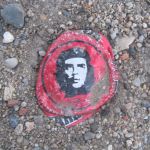 Pokračování rozhovoru s geografem a antropologem Jiřím Štyrským, který nedávno oslavil osm desetiletí svého života, o rozdílu mezi multikulturalismem a interkulturalismem, Brexitu, rozdílu imigrace v rakouské, francouzské, britské, ale i ibero-latinské politice – a také o jeho osobním setkání s její někdejší „ikonou“ – Ernestem Che Guevarou.Matěj Široký nedávno v naší společné rozmluvě prohlásil, že když slyšel tehdy ještě kandidáta na francouzského prezidenta Macrona v Londýně prohlásit, že francouzská kultura neexistuje, existuje jen kultura, přestal se ve Francii cítit doma. Jak se jako antropolog a etnolog díváte na dnes tak protežovaný fenomén multikulturalismu?Teď jsme narazili na obrovský problém. Já si nemyslím, že multikulturalismus je ideální koncepce. Myslím si, že pokus o porozumění mezi různými kulturami by se měl nazývat interkulturalismus. Tedy ochota obou stran při tom obrovském pohybu po světě respektovat vyzkoušená a ověřená lokální civilizační většinová pravidla. Co tím myslím: Přijedu z Egypta do Rakouska a chci tam pracovat a žít. Co se mnou místní okamžitě podniknou? Musím se naučit německy, musím se naučit základním reáliím, a chci-li být taxikář, musím se naučit místopis města. Pokud si s sebou přináším nějakou víru a tradice (teď to řeknu tvrdě), je to přirozené, ale ty jsou pro můj volný čas. Já žiju v rakouské společnosti. Je třeba, aby mi byla dána na vědomí zásadní informace: Když tě tady potřebujeme, budeme, pokud je to možné, respektovat tvoje náboženská a jiná etnická specifika, ta ale nesmí narazit na běžný způsob existence. Pokud ve tvé kultuře není tradiční vážit si žen v míře, jak je to tradiční u nás, musíš se to doučit. Já když jdu nebo jedu Vídní, tak těch holek v hidžábech potkávám spoustu, i v autech, a nezdá se mi, že by se bály: ani nás, ani svých. A teď jde o to, zda za tuto míru možnosti udržení vlastních tradic a zároveň za rozšířenou míru osobní svobody cítím vděčnost. Což se netýká jen vyznavačů islámu. Ve Vídni je velmi silná obec ortodoxních židů (která do jisté míry nahradila předválečnou sekulární asimilovanou židovskou komunitu zničenou holocaustem, v čele s velikány, jako byli Sigmund Freud, Gustav Mahler a další) a o šábesu tam mohu vidět mnoho mužů v chasidských kloboucích a žen v tradičních sukních, které jsem přes týden viděl v civilu jako taxikáře nebo jak v hokynářství nakupují suroviny na oběd. Jsou to totiž Rakušani volbou. V tom podle mě spočívá celá interkulturní vzájemnost: ve vyvolání pocitu vděčnosti.A (po)daří se to?V silně sociální Vídni podle mě ano. V Paříži už je to jiné. Pan prezident Macron, když už řekl A, měl říci i B: My jsme se na ty Maročany, Alžířany a Tunisany, když přišli do Marseille, Paříže, Lyonu, v podstatě vykašlali. Jejich komunity tvoří předměstí, kam se bojí i policajti. Ale to je přece prohra i nás, nejen jich.Německo, Británie a Francie udělali se svým multikulturním programem osudové chyby. Po posledních atentátech v Londýně měla britská premiérka Mayová projev, který když jsem slyšel, řekl jsem si: Konečně! Řekla: Musíme být aktivnější při tlumení a likvidaci ne islámu, ale islamismu. Dejme těm lidem na předměstí příležitost, aby žili jako Britové. Proto ti mladí, kteří žijí beznadějný život bez příležitostí na jeho změnu zapalují auta. Zapálím auto – a díky tomu se v televizi ukáže, jak žiju.Nechat to dojít k této nevzájemnosti byla osudová chyba.Zajímavé na tom je, že Brexit podle většiny průzkumů nespustila ani tak obava z přílivu příslušníků odlišných kultur, ale obava z dalšího přílivu příslušníků téže komunity: tedy Středo- a Východoevropanů. Už před lety, když jsem pobýval v malém britském městě, jsem si všimnul, že přistěhovalci z „pevniny, kde se jezdí vpravo“ (což jsem byl já, dánská poštovní doručovatelka a německý gymnaziální profesor) byli většinovou společností odsunuti na okraj, zatímco ti s kořeny z Commonwealthu, třebas z úplně jiných kultur, byli bráni jako místní. O tom by ostatně svědčila i statistika násilných činů, spáchaných Brity z národnostních důvodů na jiných etnicích, v níž na první příčce jsou Poláci.To je pravda. Obyvatel říše, nad níž slunce nezapadalo, od Vancouveru po dnešní Pákistán a Nový Zéland, byl vystaven britské kultuře, která byla v koloniích hrozně silná, a místní v sobě měli několik set let sžívání se s ní. Tuto výhodu našinec v Británii prostě nemá; je tam vlastně brán jako barbar, který nezažil spasitelnou moc hesla "Rule, Britannia!" V tomto zrcadle je pak snazší pochopit, proč se český Rom z Liberce pan Torák mohl v Británii stát policistou a získat Řád britského impéria. Pro Brity to byl prostě Ind, a s těmi jsou Britové právě na bázi interkulturní vděčnosti schopni perfektně pracovat. Vždyť třeba takoví sikhové patřili za války mezi nejlepší britské jednotky. Tohohle Francouzi nikdy nedosáhli.Funguje tohle anglosaské „koloniální know-how“ jen v ozbrojených složkách, nebo i v jiných oborech?Ověřil jsem si, že funguje i ve školství. Jestli dnes třetí svět po něčem touží, tak je to vzdělání, a to po celém světě zprostředkují především anglosaské školy. Poprvé jsem to zažil v Peru, když jsme po řece Mishollo (protože silnice tam samozřejmě nevedou) jeli k místním indiánům. Tehdy nám průvodce řekl: „Pokud jim chcete něco dát, neberte si s sebou bonbony, ale propisky, notesy, věci do školy, po tom zdejší děti touží, ne aby cucaly bonbon.“ Když jsem tam pak byl ve škole, obdivoval jsem jejich knihy o zeměpise a jejich ředitel, americký kvaker, mi vysvětlil, že je to pro ně jeden z nejdůležitějších předmětů. Žáci mají bílé stejnokroje, jiné kravaty pro každou třídu, po škole přijdou domů, převlečou se zpátky do těch hadrů a pomáhají na poli, a ráno se zas oblečou jak ze škatulky a jdou do školy. Později jsem podobné školy viděl v Thajsku, Namíbii, na Srí Lance…To zní velice sympaticky. Vlastně jde ale pořád o tentýž motiv: identita odlišné kultury oblečená v britské uniformě. Jak je na tom v tomto smyslu kultura ibero-latinská? Na rozdíl od anglosaské Ameriky severní, kde se několikatisícové zbytky původních etnik uchovaly jen ve stále zmenšujících se rezervacích, kterým jsou jejich práva ubírána dodnes (jako je tomu u ropovodu Dakota Access Pipeline, který se staví přes posvátná území kmene Lakotů), jsou v latinské Americe několikamilionové indiánské národy reálnou silou – svého času jsem v této oblasti napočítal pět indiánských hlav státu…Ano, určitý rozdíl tam je. Zatímco v severní Americe, především v USA, jsou rezevace z větší části jen show pro turisty, u kmene Pémonů ve Venezuele a především u dnešních Mayů na Yucatánu jsem zažil opravdovou hrdost na vlastní dějiny, v jejichž znalostech jsou opravdu erudovaní. Jejich antropologové, kteří jsou na mezinárodní úrovni, mi ukazovali civilizační památky, které objevili a zdokumentovali a o kterých dva roky předtím ještě nikdo neměl ani tušení. Jejich etnicita se projevila v tom, že jsou nesmírně veselí, což se mi strašně líbilo.S těmi uniformami v latinském světě je to ale do jisté míry podobné, k čemuž taky můžu říct konkrétní zážitek: Koupal jsem se v moři na jihu Portugalska v Algarve, a najednou na pláž přijela policejní jednotka. Myslel jsem si, že se stal nějaký malér, ale oni se přijeli vykoupat. Tak jsem hned skočil mezi ně, a protože jsem viděl, že jsou všichni černoši, představil jsem se a ptám se: „Kluci, odkud jste?“ A oni se smáli: „Z Angoly, Guineje-Bissau a z Kapverd –  ale jsme Portugalci.“ Na prvním místě v žebříčku menšin Portugalska jsou příchozí z bývalé portugalské Afriky, ve Španělsku zase z latinské Ameriky – ale za celou dobu jsem tam nepotkal jediného indiána. Indiáni nemají ve zvyku migrovat, a to, že zůstávají doma, je taky nejspíš důvod, že se v té Iberoamerice pomalu stávají onou reálnou politickou silou.A jak je to s tamními „neindiány“. Pokud vím, měl jste svého času vzácnou možnost poznat osobně i „ikonu“ tohoto regionu: Ernesta Che Guevaru…Je to tak. Moje vojenská služba spočívala v tom, že jsem jakožto geograf na vojenských letištích v Čáslavi, Pardubicích a Havlíčkově Brodě vykrýval služby za dovolené tamních meteorologů. A v roce 1960 jsem sloužil v Pardubicích, když tam přijel v rámci své státní návštěvy, a vzhledem k tomu, že kromě mě nikdo neuměl španělsky, tak mě požádali, jestli bych ho nepřivítal. Musím říct, že jeho zjev, tak odlišný od našich tehdejších mocipánů, mi byl tehdy sympatický. Kvintesence romantismu, motorkář s vojenským baretem, vousy, naprosto nevhodný pro funkce prezidenta státní banky, ministra průmyslu, možná ani toho ředitele státního filmu. Proto jako romantik odešel z Kuby bojovat do Konga a Bolívie. Musel vědět, že to prohraje a prohrál to. Chápu, že jestli se v dobách studentských bouří roku 1968 měl někdo stát idolem, musel to být on: Byronovský typ, archetypální romantik, který vědomě zemřel mlád v boji o lepší příští.Přečetl jsem potom vše, co napsal, včetně jeho bolívijského deníku, a jeho francouzského životopisu, a pochopil jsem, že ten první dojem, který jsem získal z jednoho drobného zážitku během jeho návštěvy, byl správný:Neexistuje pravděpodobně kontinent, kde by lidi měli takový smysl pro rytmus jako Jižní Amerika. Ale on ten cit neměl: on na všechno tancoval tango. Což je vůči rytmům ostatních tanců velice kruté…V tom se možná projevil jeho původ v irsko-britské šlechtické rodině Lynchů…Snad. Každopádně by se svou náturou v dnešním latinském světě nebyl šťastný. Frankovu diktaturu ve Španělsku složila humánní revoluce inteligence. Něco podobného se stalo v Portugalsku během „revoluce květů“ proti Salazarovi. A podobným způsobem se později Chile zbavilo Pinocheta.Tuším, že je to výrok z Hellerovy Hlavy 22 (v jejímž pokračování mimochodem vystupuje postava Švejka): „Italové jsou Římani, kteří se poučili. Už nechtějí válčit, kašlou na to.“ Podle toho, co říkáte, mi přijde, že to platí i na dnešní latinský svět…Ano. Už mají jakýsi etický nadhled, který je mi velice sympatický. Dnešní Brazílie a Mexiko (alespoň jeho jih, který je dnes naprosto bezpečný) se přestaly utápět v občanských válkách a staly se z nich průmyslové velmoci. Totéž platí i pro ekonomicky dnes velice bystré Peru, Chile a Kanadu (která do latinského světa vlastně taky trochu patří přes svou francouzštinu). K tomu patří i jejich „globalizace“, velmi nepodobná té anglosaské. Hispánců je dnes víc než rodilých mluvčí angličtiny, mluvčích všech románských jazyků skoro dvakrát tolik, ale ani v nejmenším nemají plán, ba ani potřebu nijak kulturně expandovat – oni mají zkrátka oprávněný pocit, že latinská kultura vždy byla a dosud je tak veliká, že nemá cenu se nějakými plány na latinskou globalizaci zabývat. Přesto – anebo možná právě proto – se postupně stává skutkem…Závěrečnou část rozhovoru s Doc. PaedDr. Jiřím Štyrským, CSc. o Číně, fenoménech buddhismu a křesťanství, Střední Evropě a hodnotě vlasti a vlastenectví si budete moci přečíst v příštím čísle.   č.30/2017 Kulturní noviny„Přímé poznání i hledání panenských prostorů pokládám za nezbytnou součást vzdělání“ (dokončení rozhovoru) Tomáš Koloc 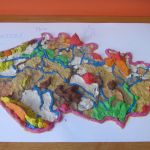 Dokončení rozhovoru  s geografem a antropologem Jiřím Štyrským (jeho první dva díly najdete zde a zde), který nedávno oslavil osm desetiletí svého života a který slavné jméno, jež nese, povýšil stejnou prostotou a renesanční pozorností k mnoha projevům tohoto světa, jako jeho příbuzný Jindřich. O Číně a úlevě buddhismu, lidských slovech Ježíše Krista, potřebě islámu mít svého Jana Husa, dvou červených liniích v českých dějinách, Gogolovi, a o tom, že v každé bytosti druhu homo sapiens dřímá intelektuální a morální elita. Už jsme mluvili o národech přírodních i koloniálních, a já bych chtěl tento poslední díl našeho rozhovoru začít národem, o kterém se v poslední době mluví nejvíc, jehož příslušníci tvoří okolo jedné sedminy lidstva a 88 procent celé mongoloidní rasy a který by podle našich evropských intencí musel být dávno rozdělen na mnoho národních identit o vzájemně nesrozumitelných jazycích, kdyby ho pohromadě nedržela společná historie a tradice, společné znakové písmo, a společný stát, který se ovšem podle samotného národa nenazývá, protože si v originále říká „Říše středu“… Velmi dobrá definice. Čínu skutečně nelze považovat za stát, ale spíš za soustátí (včetně Tibetu, který byl stále jeho součástí, podobně jako to v dějinách bylo s Českým královstvím a Svatou říší římskou). A to soustátí po staletí drží pohromadě a determinuje konfucianistický stáTní duch, který se z našeho pohledu může jevit tak trochu stáDní. Což je v mnoha rozměrech i pozitivní, protože díky tomu se v Číně nejen každá špatná, ale i dobrá myšlenka, která se prosadí, rozšíří v míře, jakou si my v našem prostředí vůbec nedokážeme představit. Moje dcera tam svého času pobyla, dodnes si píše s přáteli, kteří tam žijí, a nemůže uvěřit, jak rychle a masově se tam šíří nejrůznější myšlenky a trendy, aktuálně například ochrana životního prostředí. Tak dnes všichni Číňani jezdí elektromobily, neboť je to ekologické, pijí tolik mléka, že na to nestačí celosvětový export, a protože nejzdravějším zimním sportem je carving, 600 milionů Číňanů nechce lyžovat jinak než s carvingovými lyžemi…A v porovnání se zhruba stejně početnou Indií, která za dvacet let nedokázala dosáhnout toho, aby počet domácností, žijících pod hranicí chudoby, klesl aspoň na polovinu, Čína za stejnou dobu dosáhla snížit předchozí chudobu na jednu třicetinu. Totéž s gramotností, se studiem svých občanů v zahraničí…Přesně tak. Nevěřím, že ČLR představuje pro svět riziko z hlediska bezpečnosti. Očividně to jediné, co ji zajímá, je spolupráce za účelem zbohatnutí, které se této zemi daří v opravdu raketové míře. Což s sebou samozřejmě nese stejné průvodní jevy jako každý překotný sociální pohyb: Letoviska celého světa jsou dnes plná čínských turistů, jejichž předkové žili na úrovni nevolníků, zatímco oni zbohatli na úroveň euroamerické střední třídy, jsou vesměs nevkusně postrojení, hluční a učí se, jak s tímto nebývalým blahobytem zacházet. Což bychom ovšem právě my v zrcadle naší historie mohli chápat… Takový „sociální úprk“ s sebou ovšem samozřejmě nese i silná negativa a nelidskosti. Jeden můj známý učí na Univerzitě mezinárodního obchodu a ekonomiky v Pekingu, která sice patří mezi nejprestižnější vysoké školy na světě, ale pro nároky tamního studia se také drží na prvních místech žebříčků kolapsu studentů.Opravdu to vypadá, že ze všech tří tradičních čínských náboženství, konfucianismu, taoismu a buddhismu, se v čínském státním zřízení i v národní filosofii nejvíce projevuje ne buddhismus, ale konfucianismus, v němž na prvním místě stojí společnost a povinnost vůči ní. To byl základ národní disciplíny jak nacionalisty Čankajška, zakladatele Tchaj-wanu, tak komunisty Maa, zakladatele ČLR. Přesto je v souvislosti s tím, co jste mi říkal o svých zkušenostech s buddhistickými zeměmi, zajímavé, že právě země, v níž žije nejvíc buddhistů na světě, kromě tryskového sociálního pokroku produkuje i takové existenciální peklo…Řekl bych, že ten počet čínských buddhistů je dán nejen tradicí, ale i potřebou se s tím tryskovým peklem nějak vyrovnat. Což buddhismus nabízí. Uvedu příklad: V šíleném provozu asijské metropole, jako je Bangkok, do sebe vrazily autobus, ve kterém jsem seděl, a osobní auto, tak, že si vysypaly reflektory. Reflexivně jsem si vybavil, co by následovalo v Praze: mrzutost, hádka, pojištění… Ale tady ne. Oba řidiči vyšli ven, začali se smát, až se plácali do kolen, a když se dostatečně vysmáli, řekli si: Tak jedem dál, škodu si zaplatí každej sám! To je buddhismus v praxi, a to, co mě na něm nejvíc inspiruje: klid a intenzivní pocit štěstí. Oni se pořád smějou. Samozřejmě, že v Bangkoku najdete i jiné věci: je to světová metropole sexuálního turismu, špína na těle východní civilizace. Ale tohle je podstata.Jak se díváte na evropský buddhismus?Ve vztahu k němu jsem nesmírně opatrný. Z vlastní zkušenosti mohu říct, že i v Asii je buddhismus čistý a nejsilnější v oblastech co nejmíň zasažených civilizací, ostatně jako každé původní učení. My, žijící v civilizaci, se o mravnost, která je základem každého náboženství, musíme o to víc snažit.Souzníte s dalajlámou, který říká, že člověk má vyznávat tu víru, která je v jeho rodišti tradiční?Do jisté míry ano. Svou přednášku, na níž srovnávám světová náboženství, začínám vždy výzvou: „Pojďme se bavit o Ježíšově výkřiku: Bože můj, proč jsi mě opustil?“ To je lidský výkřik. Křesťanství staví do středu svého kánonu bytost, která žije jako obyčejný člověk a musí o svou morálku bojovat. To je vedle buddhismu ve světových náboženstvích novum. Proto je křesťanství silné. A proto je buddhismus silný. Na tohle poznání jsem přišel kdysi, když jsem přemýšlel o Mistru Janu Husovi. To nebyl Bůh ani prorok, ale i on stavěl na první místo mravnost – i před vlastní život. Mohl odvolat jako Galilei, ale to by si musel, vulgárně řečeno, naplivat do očí. Myslím, že i nejmladší světové náboženství, islám, čeká na někoho, kým byl pro křesťanství Jan Hus. Já mám Korán nastudovaný, a myslím, že by bylo záhodno, aby přišel někdo, kdo znovu přivede na světlo boží jeho hodnoty. Pak by to náboženství nebylo tak zneužívané.Slýchám názory, že islám je dnes zneužíván ze všech stran: východními náboženskými vůdci, kteří jsou vlastně prodlouženýma rukama korporativních prospektorů, i západními politiky a generály, kteří ho používají jako univerzální „šém“, heslo, které jim má v očích lidu pomoci schválit jakýkoli potřebný krok. To vše se zintenzivnilo v době, kdy po Arabském jaru začala intenzivní migrace z islámských zemí do Evropy… Myslím, že se současnou migrací bychom si měli poradit jako se vším jiným pomocí užití hlavy a srdce. Hlava by nám měla pomoci poznat, kdo z příchozích je islamista, který jde do Evropy s cílem s ní bojovat (a toho by měla vytřídit z řady), kdo je ekonomický imigrant (u toho by měla posoudit, zda bude Evropě jako pracovník platný) – a srdce by mělo přijmout všechny ostatní – ty potřebné, kteří by bez naší pomoci nepřežili.Jak si ale podle vás stojí hlava a srdce v naší analytické civilizaci? Podle mě třeba právě bezhraničnost dnešní migrační vlny a stálé zmínky v médiích (které zavání až propagandistickou kampaní), že národ je jen kulturní konstrukt, o to víc napomáhají vzniku nejrůznějších extrémismů.Řekl jsem o duchovnosti, že je postavena na morálce a zodpovědnosti. A to v konečném důsledku nejsou věci pro analýzy, ale pro osobní prožití. Jako první dostává zabrat už závazný svazek jako je manželství. Už to je posvátná hodnota. Já jsem měl vždycky ten pocit zodpovědnosti, který jsem poprvé pochopil v souvislosti s Janem Husem: že kdybych zklamal už tam, musel bych si naplivat do očí. A pak to pokračuje dál. Já osobně jsem fakt, že patřím k nějakému národu a že vlastenectví není nacionalismus ani primitivní vlastenčení, intenzivně prožil v srpnu 1968, kdy mi ten pocit vtisknul vlajku do ruky. Teď to asi bude znít trochu velkohubě, ale cítím to tak a nechci se pouštět do podrobností.Myslím, že Hus má v našich dějinách své následovníky, kteří se – jak vy říkáte „aby si nemuseli naplivat do očí“ – bez ohledu na následky vždy výrazně vymezili vůči něčemu zhoubnému: Chelčický vůči násilí, Komenský vůči rekatolizaci, Palacký vůči tehdy dominantní koncepci, že jsme vlastně Němci, Masaryk vůči monarchistickému zřízení a národní nesamostatnosti, Gabčík a Kubiš vůči nacismu, který chtěl ze světa vymazat celé národy. Mnoho lidí ale říká, že proti této morální a myšlenkové linii stojí v našich dějinách jako jakási „zhoubná antiteze“ archetyp, který jsme tu už zmínili: Švejk. Tak to se v jejich očích asi snížím konstatováním, že znám ze Švejka celé pasáže nazpaměť a s jedním podobně postiženým známým hrajeme dokonce takovou hru, že jeden z nás druhému napíše citát z románu, načež druhý mu (okamžitě, aby nemohl použít vyhledavač) odpoví dalším. Myslím, že to, co jsi zmínil, můžou říkat jen ti, kteří Švejka nečetli dostatečně do hloubky, a nepochopili ho. Jde o to, že proti té červené linii našich dějin, proti té obrovské morální síle, kterou představoval Hus a jeho následovníci, povstaly dějinné síly zla a ve srovnatelné intenzitě začaly tuhle zemi zkoušet. A tak se zrodila ta druhá linie, která se snaží ten tlak řešit i humorem a sarkasmem. Já jí říkám linie tří H: Hašek, Hrabal, Havel. Pro mě byl průlomem do myšlení téhle skupiny Hrabal.Trvalo mi hrozně dlouho, než jsem porozuměl jeho poselství o absurditě života.S každým slovem vřele souhlasím! Přitom ani tito tři proroci sarkasmu nebyly nijak konformní s dobou: Hašek ve své touze po čistém politickém ideálu vystřídal několik stran, zběhl ze dvou armád, několikrát mohl být zabit, a to včetně svého návratu do vlasti, když u nás probíhalo Kladenské povstání. Hrabal jako právník a frankofonní intelektuál ještě před únorem 1948 odešel z KSČ, kam předtím z idealismu vstoupil, a až do padesáti let se dobrovolně živil jako dělník. Havlův příběh, korunovaný pěti lety v normalizačním vězení, je znám. Všichni tři se – ať už vědomě nebo nevědomě – vlastně porovnávali s tou husovskou morální linií. Nebýt jeho víry a vzdoru, nebyl by tady Švejk, který aplikuje geniální boj proti mechanismu skrze důsledné plnění absurdních rozkazů, Hanťa, který nakonec se zakázanými knihami slisuje i sám sebe, ani sukničkářský intelektuál Ferdinand Vaněk, jehož nakonec do disentu dotlačí sám režim, který potřebuje viditelného nepřítele. Všichni vlastně nakonec také patří do té mnou vytyčené červené linie – jen jaksi ve zprohýbaném zrcadle…V zrcadle mírně gogolovském. Čímž se dostávám ke svému vymezení slovanství.Kdykoli někde v daleké cizině narazím na Slovana, tak první nepopiratelná výhoda je, že si porozumíme bez použití jiného dorozumívacího jazyka. A pak v drtivé většině případů zjišťuji další společné rysy, kterým já říkám slovanská duše: otevřená, přátelská a přitom lítostivá. Proto nám jsou blíž i ti Bavoři, kteří jsou s námi kulturně spjati. Bavora rozpláču, Durynka ne.A Rakušana?Americký prezident Theodore Roosevelt řekl: „Chcete-li poznat evropského gentlemana, jeďte do Vídně a navštivte vídeňského Čecha.“ Právě v souvislosti s tím, co jsme si říkali o té linii, myslím, že není náhoda, že jsme byli nejprůmyslovější oblast Rakouska-Uherska. Že jsme měli na rozdíl od jiných oblastí monarchie nejpropracovanější školství, že jsme okamžitě uchopili Marii Terezii a Josefa II., kteří zrušili poddanství, zavedli povinnou školní docházku, zrušili patent katolického náboženství. A že jak ta historie jde, že nás to neustále formuje až k tomu Kubišovi a k tomu Havlovi. Ale i k lidem, kteří třeba jen sobě samým řekli: Takhle dál nemůžu, musím udělat alespoň něco vnitřního pro ty ostatní lidi… To jsou ty husovské pocity, který já u mnoha politiků světově i tuzemsky necítím. Tuhle zodpovědnost danou minulostí, v současnosti a pro budoucnost. Ale pak ty závazky a zodpovědnost pokračují dál: k evropanství, k světoobčanství. Je to zvláštní, ale já vždycky když slyším přísloví, že krev není voda, vzpomenu si na to, že jsme všichni homo sapiens sapiens. Bylo mi dáno to poznat v okamžicích, kdy jsem na opačných koncích světa uzavřel hluboká přátelství, i bratrství.Jak ale tohle zprostředkovat lidem, kteří něco podobného nikdy nezažili?Já se o to jako učitel snažím. Ačkoli musím uznat, že na svém pracovišti, to znamená na Katedře rekreologie a cestovního ruchu Fakulty informatiky a managementu na královéhradecké univerzitě, máme velmi výlučné podmínky už tím, že se k nám hlásí ročně 700 lidí, 500 z nich přijde na přijímačky, 200 jich ty přijímačky udělá a 40 jich přijmeme. To už je intelektuální elita. Ti lidé jsou zúrodnitelní. Stane se mi, že studentka přijde k přijímací zkoušce, nic moc nepředvede, ale namísto toho, aby se dala vyhodit, mi řekne: „Pane docente, já se stydím. Přijdu podruhé.“ Říkám: „Dámo, jistě, přesto že odcházíte, mám proč si vás vážit.“ Když přišla podruhé, div jsem ji neodprosil, jak to uměla nádherně.Jistě, když jedu do práce vlakem Pardubice–Hradec a slyším, co si povídají dnešní přestárlí puberťáci, tak by si člověk někdy zoufal. Ale i oni se, mít příležitost, změní. To, co předvedla ta studentka, dříme i jinde, jenom to potřebuje probudit. Protože když člověk čte, když se rozhlíží po světě, když se baví s lidmi, kterým to myslí a cítí, tak přece nemůže být primitivní. Chce to kantory (a to už na základních a středních školách), kteří umějí lidi probouzet. Protože na nich to záleží, jestli bude růst skupina, kterou reprezentují dnešní povrchní a polovzdělaní politici, anebo tahle skupina, která nám přináší naději.Jako za obrození, kdy jen úzká skupinka nadšenců v nelehkých podmínkách rozhodla o tom, že přežila celá kultura…Přesně tak. I proto jsem se ti přes svůj odpor k dnešním českým médiím po dlouhém váhání rozhodl poskytnout tenhle rozhovor. Občas je důležité, aby byly některé věci byly nahlas vyřčeny.Děkuji vám za sebe i za celý náš list.